FELHANDSTURNERING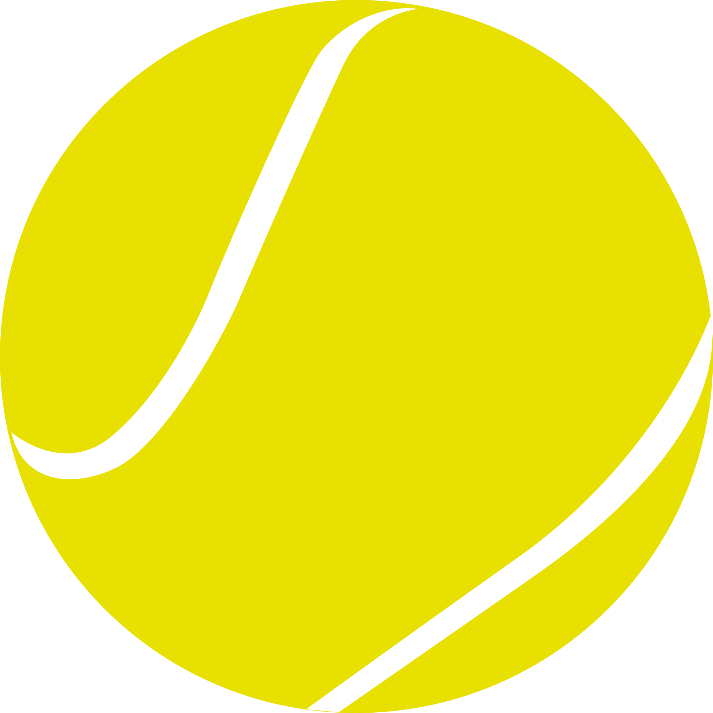 	           11 mars 17-20	 UPPOCHNER